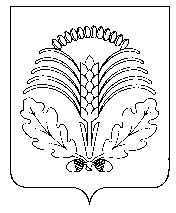 СОВЕТ  НАРОДНЫХ  ДЕПУТАТОВГРИБАНОВСКОГО МУНИЦИПАЛЬНОГО РАЙОНА  ВОРОНЕЖСКОЙ ОБЛАСТИР Е Ш Е Н И ЕВ целях приведения в соответствие действующему законодательству, руководствуясь Жилищным кодексом Российской Федерации, Федеральными законами от 06.10.2003 № 131-ФЗ «Об общих принципах организации местного самоуправления в Российской Федерации», от 31.07.2020 № 248-ФЗ «О государственном контроле (надзоре) и муниципальном контроле в Российской Федерации», Постановлением Правительства Российской Федерации от 10.03.2022 № 336 «Об особенностях организации и осуществления государственного контроля (надзора), муниципального контроля», Совет народных депутатовРЕШИЛ:1. Внести изменения в Положение о муниципальном жилищном контроле на территории Грибановского муниципального района Воронежской области, утвержденное решением Совета народных депутатов Грибановского муниципального района Воронежской области от 28.12.2021 № 243 (далее Положение):1.1. Пункт 1.2. раздела 1 дополнить абзацем 13 следующего содержания:«13) Требований к безопасной эксплуатации и техническому обслуживанию внутридомового и (или) внутриквартирного газового оборудования, а также требований к содержанию относящихся к общему имуществу в многоквартирном доме вентиляционных и дымовых каналов.».1.2. Абзац 2 подпункта 4.1.3. пункта 4.1. раздела 4 исключить.1.3. В подпункте 4.1.4. пункта 4.1. раздела 4  слова «Плановые и» исключить.1.4. Подпункт 4.4.3. пункта 4.4. раздела 4 изложить следующей редакции: «4.4.3. Внеплановые контрольные мероприятия, проводятся только после согласования с органами прокуратуры.».1.6. Подпункт 4.4.4. пункта 4.4. раздела 4 исключить. 1.5. Раздел 4 дополнить пунктом 4.9. следующего содержания: «4.9. В период 2022-2023 годов в рамках муниципального контроля внеплановые контрольные мероприятия проводятся в соответствии с Постановлением Правительства РФ от 10.03.2022 № 336 «Об особенностях организации и осуществления государственного контроля (надзора), муниципального контроля.».  1.6. Приложение 1 к Положению изложить в новой редакции  согласно приложению  к настоящему решению.2. Опубликовать настоящее решение в Грибановском муниципальном вестнике.3. Настоящее решение вступает в силу с момента его официального опубликования.Глава муниципального района                                                            Е.Н. Верещагинаот 28.11.2023 № 43пгт. ГрибановскийПриложениек  решению Совета народных депутатовГрибановского муниципального районаВоронежской областиот 28.11.2023 № 43«Приложение 1к Положению о муниципальном жилищном контроле на территории Грибановского муниципального района Воронежской областиИндикаторы риска нарушения обязательных требований,используемые в качестве основания для проведения контрольных мероприятий при осуществлении жилищного контроля1. Выявление в платежных документах на оплату жилищно-коммунальных услуг, размещенных в государственной информационной системе жилищно-коммунального хозяйства, сведений об увеличении размера платы за коммунальную услугу «отопление» более чем на 30 % по сравнению с предыдущим аналогичным расчетным периодом. 2. Поступление в орган муниципального жилищного контроля в течение трёх месяцев подряд двух и более протоколов общего собрания собственников помещений в многоквартирном доме, в котором есть жилые помещения муниципального жилищного фонда, содержащих решения по аналогичным вопросам повестки дня.3. Выявление в платежных документах на оплату жилищно-коммунальных услуг, размещенных в государственной информационной системе жилищно-коммунального хозяйства, сведений об увеличении размера платы за коммунальные ресурсы, потребляемые при использовании и содержании общего имущества собственников помещений многоквартирного дома, более чем на 50 % по сравнению с предыдущим аналогичным расчетным периодом.   4. Неоднократные (два и более) случаи аварий, произошедшие на одном и том же объекте муниципального жилищного контроля, в течение трех месяцев подряд.5. Размещение в средствах массовой информации, информационно-телекоммуникационной сети «Интернет» в течение одного месяца трех и более отрицательных отзывов о качестве предоставляемых услуг.».О внесении изменений  в Положение о муниципальном жилищном контроле на территории Грибановского муниципального района Воронежской области, утвержденное решением Совета народных депутатов Грибановского муниципального района Воронежской области от 28.12.2021 № 243 